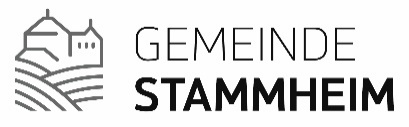 Einladung zurGemeindeversammlungam Mittwoch, 9. Juni 2021, 19:30 Uhr Sporthalle Rietweg, UnterstammheimDie Stimmberechtigten der Politischen Gemeinde Stammheim werden zur Teilnahme an der Gemeindeversammlung vom Mittwoch, 9. Juni 2021 eingeladen. Zur Erfüllung der verordneten Massnahmen wird die Versammlung unter Einhaltung der notwendigen Auflagen und Restriktionen durchgeführt.Traktanden:Genehmigung Jahresrechnung 2020Entwidmung Liegenschaften VerwaltungsvermögenGenehmigung Bauabrechnung Wasserleitung Talstrasse - St. Annahof, OberstammheimAnfragen gemäss § 17 des GemeindegesetzesAnfragen im Sinne von § 17 des Gemeindegesetzes sind spätestens zehn Arbeitstage vor der Gemeindeversammlung schriftlich und vom Fragesteller unterzeichnet dem Gemeinderat einzureichen. Die vollständigen Akten liegen ab Montag, 10. Mai 2021 im Gemeindehaus Unterstammheim auf; sie können zu den ordentlichen Öffnungszeiten der Gemeindeverwaltung eingesehen werden. Je Haushalt wird ein Beleuchtender Bericht zur Gemeindeversammlung abgegeben wovon die Zustellung spätestens zwei Wochen vor der Versammlung erfolgt. Weitere Exemplare können bei Bedarf auf der Gemeindeverwaltung bezogen werden.Unterstammheim, 10. Mai 2021	Gemeinderat Stammheim